Trajnimi: Programi themelor profesional për prokurim /2020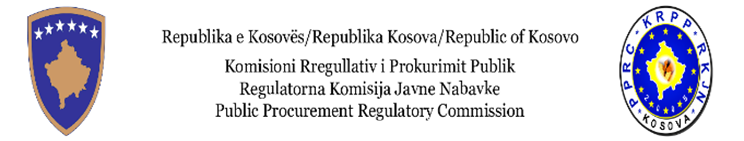 AgjendaAgjendaAgjenda09:30-11:30Procedura e negociuar pa publikim60 min09:30-11:30PNPPNJK-se - sipas LPP-së60 min09:30-11:3011:30-13:00Pushimi i drekës13:00-14:00Përdorimi i procedures  PNPPNJK60 min14:00-15:00Shembull , diskutime  60 min 